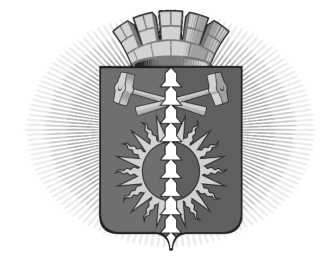 АДМИНИСТРАЦИЯ ГОРОДСКОГО ОКРУГА ВЕРХНИЙ ТАГИЛПОСТАНОВЛЕНИЕот 25.01.2021                                                                                                       № 26Верхний ТагилО внесении изменений в состав Комиссии по оценке выполнения целевых показателей деятельности отдельных муниципальных учреждений и стимулирования руководителей отдельных муниципальных учреждений городского округа Верхний ТагилВ целях актуализации состава Комиссии по оценке выполнения целевых показателей деятельности отдельных муниципальных учреждений и стимулирования руководителей отдельных муниципальных учреждений городского округа Верхний Тагил, руководствуясь Уставом городского округа Верхний Тагил, Администрация городского округа Верхний ТагилПОСТАНОВЛЯЕТ:1. Внести в состав Комиссии по оценке выполнения целевых показателей деятельности отдельных муниципальных учреждений и стимулирования руководителей отдельных муниципальных учреждений городского округа Верхний Тагил, утвержденный постановлением Администрации городского округа Верхний Тагил от 02.02.2015 № 66, следующие изменения:1) исключить из состава комиссии: Поджарову Н.Е.2. Настоящее постановление опубликовать на официальном сайте городского округа Верхний Тагил в сети Интернет (www.go-vtagil.ru).Глава городского округа Верхний Тагил           		         подпись      			         В.Г. Кириченко